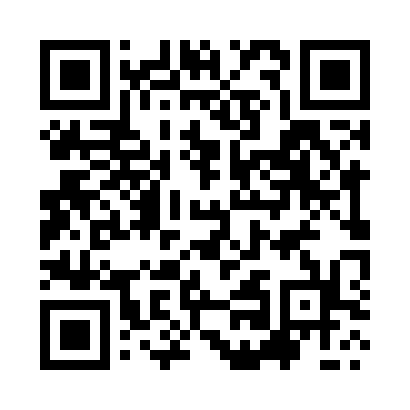 Prayer times for Mananwala, PakistanWed 1 May 2024 - Fri 31 May 2024High Latitude Method: Angle Based RulePrayer Calculation Method: University of Islamic SciencesAsar Calculation Method: ShafiPrayer times provided by https://www.salahtimes.comDateDayFajrSunriseDhuhrAsrMaghribIsha1Wed3:515:2012:023:416:458:142Thu3:505:1912:023:416:468:153Fri3:495:1812:023:416:478:164Sat3:475:1712:023:416:478:175Sun3:465:1612:023:416:488:186Mon3:455:1512:023:416:498:197Tue3:445:1512:023:416:498:208Wed3:435:1412:023:416:508:219Thu3:425:1312:023:416:518:2210Fri3:415:1212:023:416:518:2311Sat3:405:1112:023:416:528:2412Sun3:395:1112:023:416:538:2513Mon3:385:1012:023:416:548:2614Tue3:375:0912:023:416:548:2715Wed3:365:0912:023:416:558:2816Thu3:355:0812:023:426:568:2917Fri3:345:0712:023:426:568:3018Sat3:335:0712:023:426:578:3119Sun3:325:0612:023:426:588:3220Mon3:315:0612:023:426:588:3321Tue3:315:0512:023:426:598:3422Wed3:305:0512:023:427:008:3523Thu3:295:0412:023:427:008:3624Fri3:285:0412:023:427:018:3625Sat3:285:0312:023:427:018:3726Sun3:275:0312:023:427:028:3827Mon3:265:0212:023:427:038:3928Tue3:265:0212:033:427:038:4029Wed3:255:0212:033:427:048:4130Thu3:255:0112:033:437:048:4131Fri3:245:0112:033:437:058:42